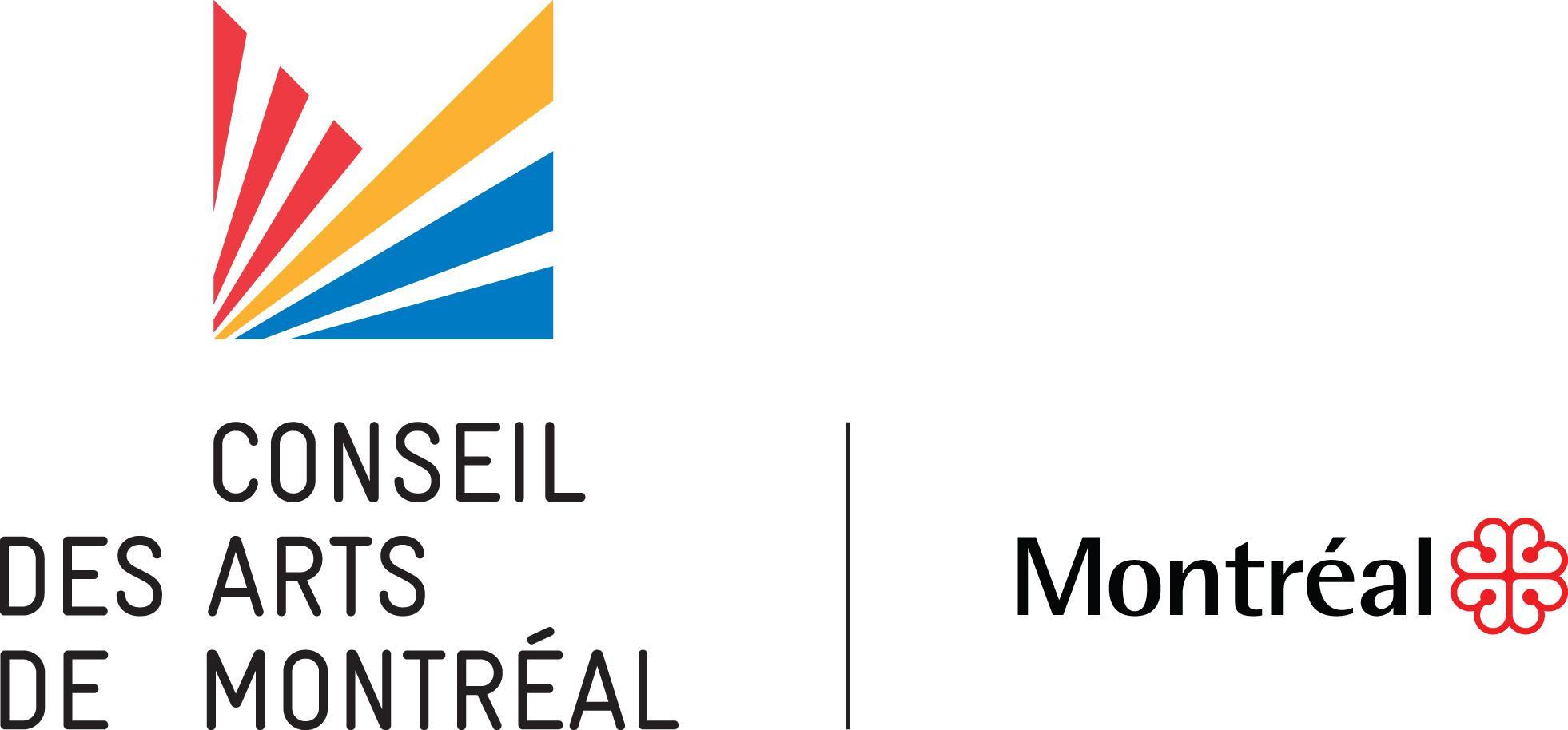 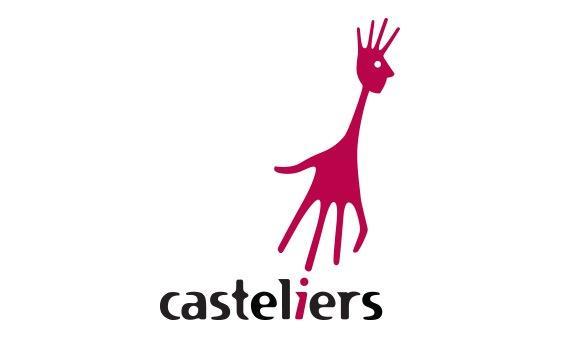 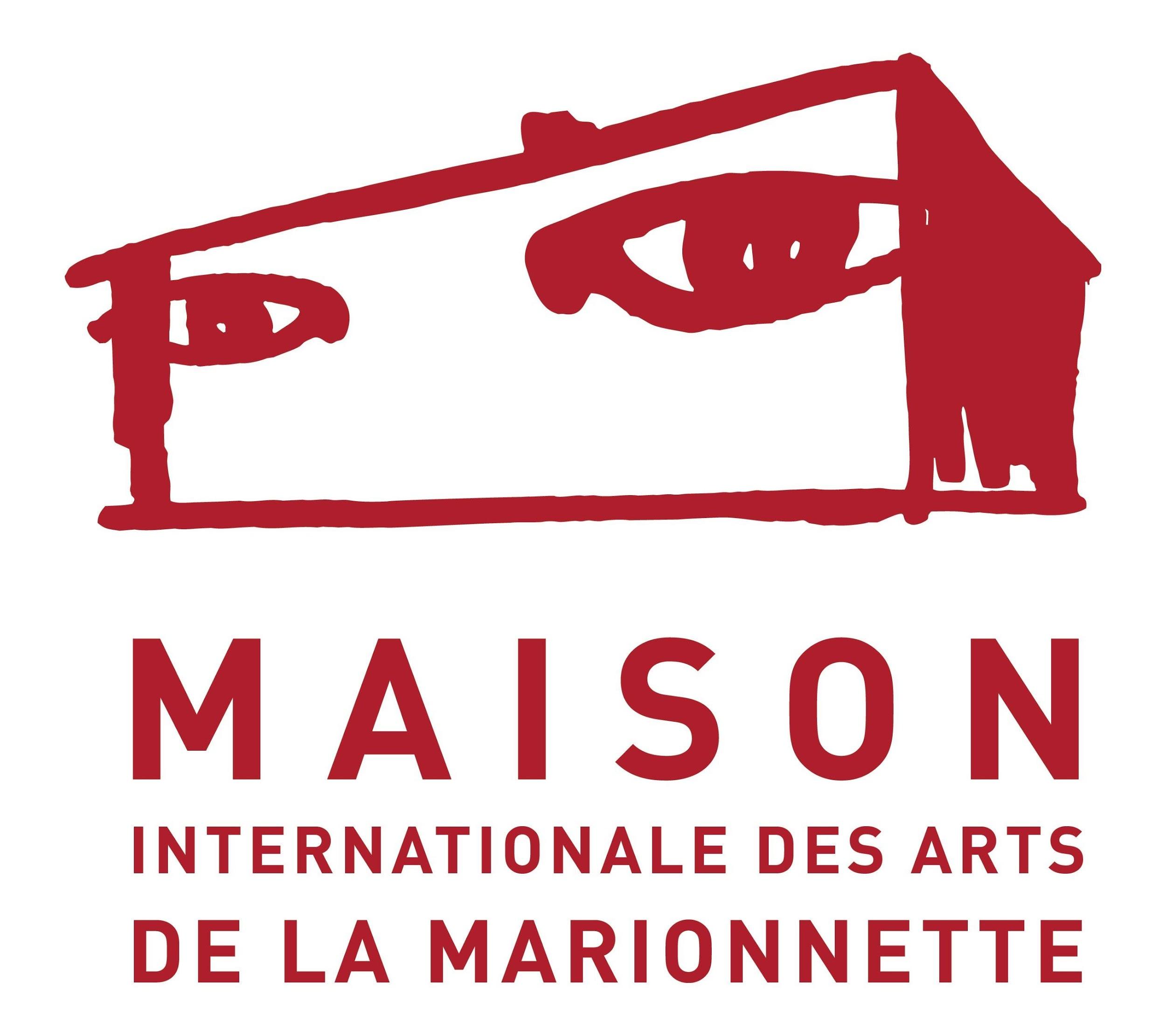 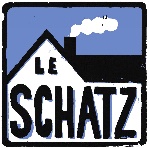 Formulaire d’inscription Registration FormRésidence de recherche et de créationpour marionnettistes professionnelsde l’Île de Montréal Creative research residency
for professional puppeteers
from Montréal Présentation d’une demande 2021 :Dépôt dû le vendredi 20 août 2021 (avant minuit)Application process for 2021:Proposal deadline – Friday August 20, 2021 (before midnight)
Un partenariat entre le Conseil des arts de Montréal et Casteliers, en collaboration avec Le Schatz A partnership between the Conseil des arts de Montréal and Casteliers, in collaboration with the Le Schatz House1-   Les marionnettistes complètent les sections / Puppeteers complete sections  A . B  2-   Les marionnettistes doivent aussi fournir les documents suivants : le formulaire d’inscription complété;une lettre de motivation (maximum 1 page);une présentation du spectacle en chantier (maximum d’une page);un curriculum vitae personnel ou un historique du collectif ou de l’organisme (maximum de deux (2) pages);un portfolio, comprenant de 10 à 20 photos en format JPEG d’œuvres antérieures ou en cours. SVP, joindre une liste de ces documents, avec le titre, l'année de création et une courte explication.Pupeteers must also submit the following documents:The completed registration formA cover letter (maximum 1 page)A presentation of the show currently being created (maximum of one page)A personal curriculum vitae or a brief history of the collective or the organization (maximum of two (2) pages)A work portfolio, including 10-20 photos of previous works in JPEG format. Please include a list of these documents and indicate the title, the year, and a short explanation.SUIVRE ÉGALEMENT LES DIRECTIVES SUIVANTESInsérez le texte là où vous retrouvez cette ligne ______________________;Les textes doivent être paginés;Les textes doivent être rédigés en utilisant un caractère de taille minimale de 11 points;Les documents ou annexes non sollicités ne seront pas retenus aux fins d’évaluation;Fournir tels que demandées les pièces à joindre dans le format et le nombre de pages requis (liens Internet présentant des œuvres ou des extraits d’œuvres antérieurs, photos…);Respecter le nombre de mots et de pages maximum demandés. Calculer en moyenne 250 mots par page;Veuillez faire parvenir votre demande à Casteliers.ALSO FOLLOW THE FOLLOWING DIRECTIVESInsert text where you find the following line __________________________;     The texts must be paginated.Texts must be written using a character with a minimum size of 11 points.Unsolicited documents or appendices will not be considered for evaluation.Provide requested documents in the required format and number of pages (Internet links presenting works or excerpts from previous works, photos ...).Respect the number of words and pages requested. Calculate an average of 250 words per page.Please send your request to Casteliers.Je certifie que les renseignements fournis à l’appui de la présente demande de résidence de recherche et de création sont exacts et complets. I certify that the information provided in support of this application for the creative research residency is accurate and complete.J’ai signé à / I signed in ___________                                    en date du/ On      -    -                                    	                      JJ - MM - AAAA 		                    DD-MM-YYYY_______________________________	______________________________Signature de l’artiste	Nom en caractères d’imprimerieArtist’s signature	Name in block lettersDirectives pour compléter une demande au programme de résidence de recherche et de création pour marionnettistes professionnelsCasteliersLouise Lapointe       Codirectrice générale et directrice artistique / Co-Director General and Artistic DirectorTéléphone / Phone : 514-270-2717   Cell : 514-688-7711direction@casteliers.caRésidence de recherche et de création pour marionnettistes professionnelsCreative research residency for professional puppeteersÎle de Montréal A  Identification de l’artiste ou organisme /        Identification of the Artist or Organization1. Nom de l’artiste / Artist’s Name                                        Nom de l’organisme / Name of Organization_______________	______________________           ___________________________________   Nom / Surname	Prénom / First Name                     2. Adresse de l’artiste (pour la correspondance) / Artist’s Address (for correspondance)     	                        _________________    ________________________________    	   No 	Rue / Street                      Ville / City                      Province / State  Code postal/ Postal CodeArrondissement / Borough :      3. Autres coordonnées de l’artiste / Other Artist Contact InformationTéléphone domicile / Home phone :  _________Téléphone cellulaire / Cell phone :    __________Courriel / E-mail : ______________________________Site Internet (facultatif) / Website (optional) : _________________________________________B  Renseignements supplémentaires / Additional information4. Cocher les cases appropriées, le cas échéant / Check appropriate boxesStatut / Status☐ Citoyen canadien / Canadian Citizen            ☐ Résident permanent canadien / Permanent Canadian residentIndiquez l’année d’obtention de la citoyenneté          Indicate year of citizenship	         	                             -    -                                                                                                                     JJ - MM - AAAAIndiquez depuis quand vous êtes résident permanent	   -    -                 Indicate since when you are a permanent resident               JJ - MM - AAAA